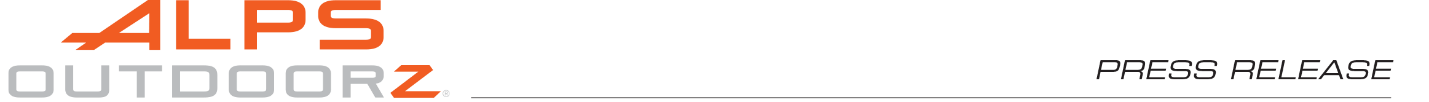 ALPS OutdoorZ Introduces All New Contender XExtreme-Series Whitetail PackNEW HAVEN, Mo. – Building on its reputation for delivering rugged, feature-packed hunting packs, ALPS OutdoorZ reveals the Contender X Whitetail Pack available in the new VEIL™ whitetail pattern.Boasting a large 30L/1850 cu³ capacity, the Contender X addresses the needs of whitetail hunters for an all-day, high-performance gear solution. Designed for use in a tree stand or spot and stalk, the Contender X features a unique U-shaped zippered top panel that offers easy access to main compartment contents without spilling. An additional pocket for quick access to most used items can be utilized from the interior or exterior, as well as zippered waist belt pockets for small items. Multiple interior mesh pockets add to organizational convenience and versatility of the pack.Keeping comfort in mind, a molded foam suspension system includes load lifters for custom weight adjustments. The built-in bow/gun pocket provides hands-free weapon carry in the field. Additional features include a hydration pocket with left- or right-side hydration ports, rain cover, while the waist belt accommodates clip-style holsters for carrying sidearms.The Contender X pack is available in the all new VEIL™ Whitetail Pattern. This pattern offers a concealment that destroys the human outline, allowing the hunter to seemingly disappear, whether hunting spot and stalk, or stationary in blinds and treestands.ALPS OutdoorZ Contender X Pack Bag SpecificationsWeight: 4 lbs. 13 oz.Capacity: 1850 cu3 / 30-litersPattern: Veil™ WhitetailFor more information about this or other products in the ALPS OutdoorZ Extreme Hunting Pack line, visit http://www.alpsoutdoorz.com/.About ALPS Brands:Beginning in 1993 with the establishment of ALPS Mountaineering, ALPS Brands is a continuously growing and expanding group of companies dedicated to developing and manufacturing high quality, performance-driven outdoor products. Currently making up the ALPS Brands family of companies are ALPS Mountaineering, ALPS OutdoorZ, Cedar Ridge, Browning Camping and Hunting Blinds. ALPS OutdoorZ—the hunting gear moniker for ALPS Brands—made its mark over a decade ago by offering packs purposefully designed for remote wilderness hunting. Today, ALPS OutdoorZ products cover everything from day and expedition packs to waterfowl blinds and turkey hunting vests, as well as furniture, gun cases and sleeping bags.  ALPS OutdoorZ items are sold and distributed in the best camping, backpacking and outdoor dealers throughout the entire US and Canada. For more information, please visitwww.alpsoutdoorz.com.Media Contact:Taylor Woodrufftaylor@mediadirectcreative.com